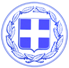                       Κως, 20 Σεπτεμβρίου 2017ΔΕΛΤΙΟ ΤΥΠΟΥΓΙΩΡΓΟΣ ΚΥΡΙΤΣΗΣ : “Ο Δήμος Κω συντάσσεται με τη συντριπτική πλειοψηφία των Δήμων και την ΚΕΔΕ. Δεν θα παραδώσει τα ταμειακά διαθέσιμα που είναι χρήματα των δημοτών στην ΤτΕ.”Ο Δήμαρχος Κω κ. Γιώργος Κυρίτσης από την Αθήνα όπου βρίσκεται και μετά το τέλος της συνεδρίασης του Δ.Σ της Κεντρικής Ένωσης Δήμων Ελλάδας, έκανε την ακόλουθη δήλωση:“Πριν από λίγες ημέρες ο Γενικός Γραμματέας Δημοσιονομικής Πολιτικής, απαίτησε τη μεταφορά των ταμειακών διαθεσίμων όλων των Δήμων της χώρας στην Τράπεζα της Ελλάδας καθώς και το κλείσιμο των λογαριασμών των Δήμων σε όλες τις άλλες τράπεζες.Ξύπνησαν μνήμες από το καλοκαίρι του 2015, όταν η κυβέρνηση προσπάθησε να επιβάλλει το ίδιο ακριβώς πράγμα αναζητώντας ρευστότητα για την υποτιθέμενη διαπραγμάτευση και το αλήστου μνήμης δημοψήφισμα, που είδαμε που οδήγησαν.Στην εγκύκλιο αναφέρεται ότι, “τα διαθέσιμα των φορέων της γενικής κυβέρνησης (δηλαδή των Δήμων) που κατατίθενται στην Τράπεζα της Ελλάδος χρησιμοποιούνται από τον Οργανισμό Διαχείρισης Δημοσίου Χρέους (ΟΔΔΗΧ) για την σύναψη βραχυχρόνιων πράξεων διαχείρισης ταμειακής ρευστότητας και συγκεκριμένα συμφωνιών αγοράς και επαναπώλησης εντόκων γραμματίων του Ελληνικού Δημόσιου.”Ο Δήμος Κω το 2015 δεν μετέφερε τα ταμειακά του διαθέσιμα στην Τράπεζα της Ελλάδας, σε απόλυτη συμφωνία με την Κεντρική Ένωση Δήμων Ελλάδας με την οποία συντάχθηκε η συντριπτική πλειοψηφία των Δήμων όλης της χώρας.Το ίδιο θα πράξει και τώρα.Τα ταμειακά διαθέσιμα του Δήμου είναι χρήματα των δημοτών και δεν πρόκειται να αναθέσουμε σε άλλους τη διαχείρισή τους.Η συγκεκριμένη ενέργεια ακυρώνει ουσιαστικά το ρόλο, την οικονομική αυτοτέλεια και την αυτονομία της αυτοδιοίκησης. Το Κράτος επιβάλλει στους Δήμους τον τρόπο με τον οποίο θα διαχειριστούν τα ταμειακά τους διαθέσιμα, γεγονός πρωτοφανές που δεν έχει καμία σχέση με το ευρωπαϊκό κεκτημένο.”Γραφείο Τύπου Δήμου Κω